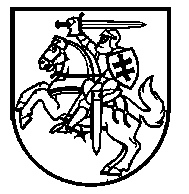 Lietuvos Respublikos VyriausybėnutarimasDĖL LIETUVOS RESPUBLIKOS VYRIAUSYBĖS 2006 M. VASARIO 23 D. NUTARIMO NR. 189 „DĖL ĮGALIOJIMŲ SUTEIKIMO ĮGYVENDINANT LIETUVOS RESPUBLIKOS TEISĖS GAUTI INFORMACIJĄ IŠ VALSTYBĖS IR SAVIVALDYBIŲ INSTITUCIJŲ IR ĮSTAIGŲ ĮSTATYMO 11 STRAIPSNĮ“ PRIPAŽINIMO NETEKUSIU GALIOS2020 m. sausio 15 d. Nr. 25VilniusLietuvos Respublikos Vyriausybė nutaria:Pripažinti netekusiu galios Lietuvos Respublikos Vyriausybės 2006 m. vasario 23 d. nutarimą Nr. 189 „Dėl įgaliojimų suteikimo įgyvendinant Lietuvos Respublikos teisės gauti informaciją iš valstybės ir savivaldybių institucijų ir įstaigų įstatymo 11 straipsnį“ su visais pakeitimais ir papildymais.Ministras Pirmininkas	            Saulius SkvernelisEnergetikos ministras, laikinai einantis ekonomikos ir inovacijų ministro pareigas	           Žygimantas Vaičiūnas